Quick Intro to Psychology Literature ReviewA 12-15 page literature review (with 20+ references) is due at the end of the semester.  Please contact Jeff Beck for help.Start with One Good Journal Article--Identify concepts from abstract  Olofson, E. L., Casey, D., Oluyedun, O. A., Van Herwegen, J., Becerra, A., & Rundblad, G. (2014). Youth with autism spectrum disorder comprehend lexicalized and novel primary conceptual metaphors. Journal of Autism and Developmental Disorders, 44(10), 2568-2583. doi:10.1007/s10803-014-2129-3Individuals with autism spectrum disorder (ASD) have difficulty comprehending metaphors. However, no study to date has examined whether or not they understand conceptual metaphors (i.e. mappings between conceptual structures), which could be the building blocks of metaphoric thinking and understanding. We investigated whether 13 participants with ASD (age 7;03–22;03) and 13 age-matched typically developing (TD) controls could comprehend lexicalized conceptual metaphors (e.g., Susan is a warm person) and novel ones (e.g., Susan is a toasty person). Individuals with ASD performed at greater than chance levels on both metaphor types, although their performance was lower than TD participants. We discuss the theoretical relevance of these findings and educational implications. (PsycINFO Database Record (c) 2015 APA, all rights reserved) (journal abstract)Identify subjects, populations, age groups, and tests from article citation (EBSCO PsychINFO)   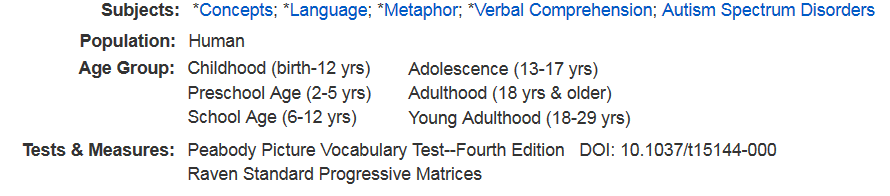 Research Diary—Conceptualize how databases differ on your concepts  PsychINFO		Key index for psychology journalsScience Direct		800+ full text psychology books/journals.  Advanced Search: limit to review articles.Web of Science	Index to thousands of journals since 1900, including Social Science Citation IndexStandard Searches				       PsychINFO        ScienceDirect     Web of ScienceAutism spectrum disorder				33,200		17,800		31,900“Autism spectrum disorder”				  6,700		17,800		13,700	Metaphor						15,000		 2,200		32,700Autism spectrum disorder and metaphor		       84                    400		        32“Autism spectrum disorder” and metaphor		        8		     395		        11Research Diary--Contrast with search commands unique to PsychINFO  Near (n#) “Autism spectrum disorder” n15 metaphor 				        6	  	   Subjects (DE)DE "Autism Spectrum Disorders"					31,000		   DE "Metaphor"							  5,600 		    DE "Metaphor" and DE "Autism Spectrum Disorders" 		       34		    Thesaurus:  Explode Metaphor							27,600DE "Figurative Language" OR DE "Irony" OR DE "Metaphor" OR DE "Analogy" OR DE "Semantics" OR DE "Antonyms" OR DE "Homonyms" OR DE "Synonyms" OR DE "Symbolism"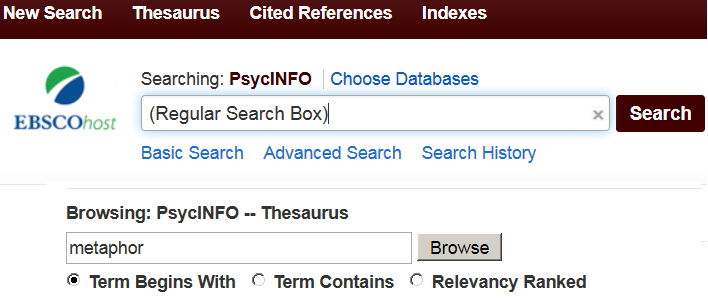            Thesaurus Search Box                                                                                                               Regular Search Box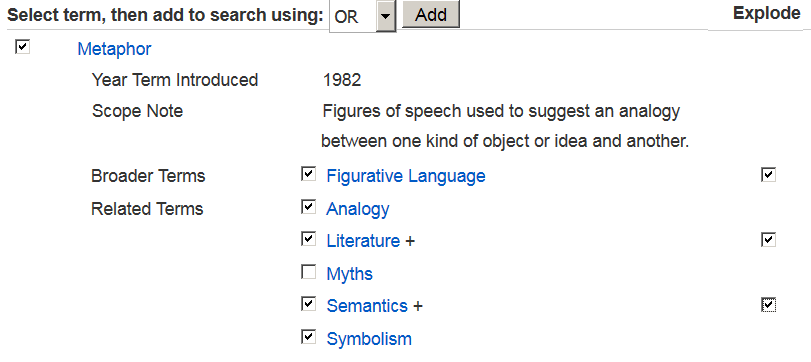 Research Diary:  PsychINFO Bottom Line  Autism spectrum disorder and metaphor		        		      84Explode Metaphor and DE "Autism Spectrum Disorders" 	  	    230Identify high cited/related sources with common bibliography using Web of Science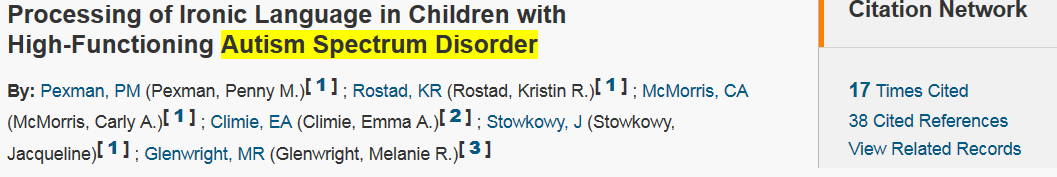 Citing Articles—More recent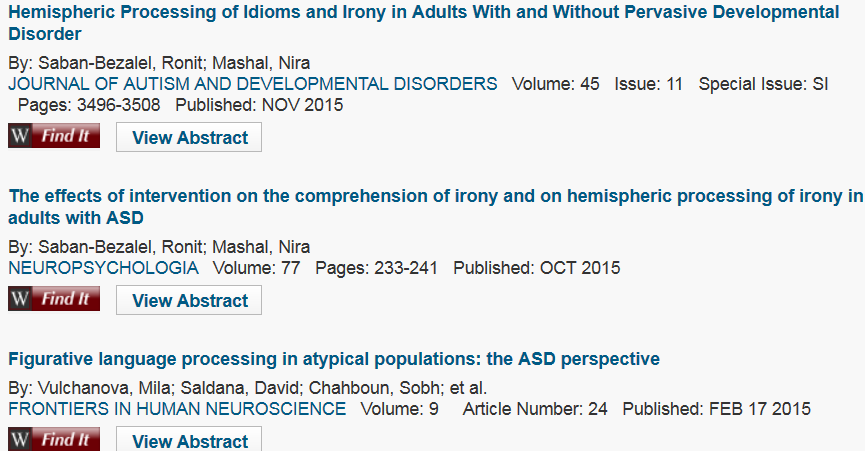 View related records (shares references)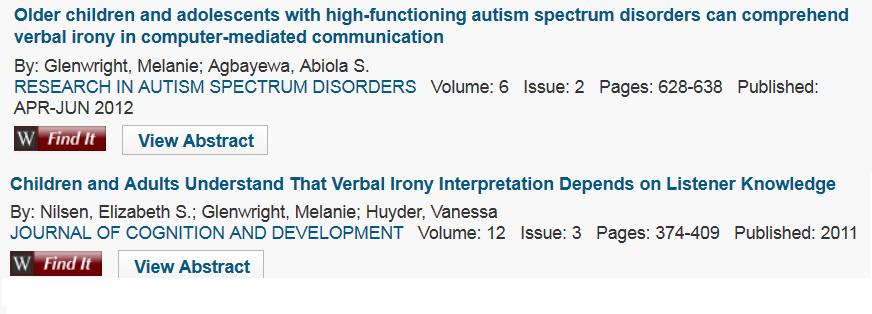 Use the citing articles or related records to identify addition citing or related articles and so on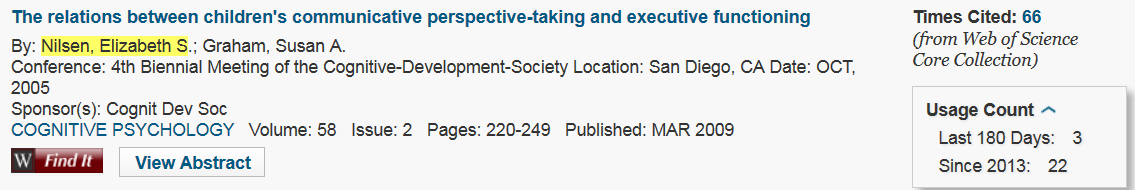 Identify the most highly cited articles/authors on your broad concepts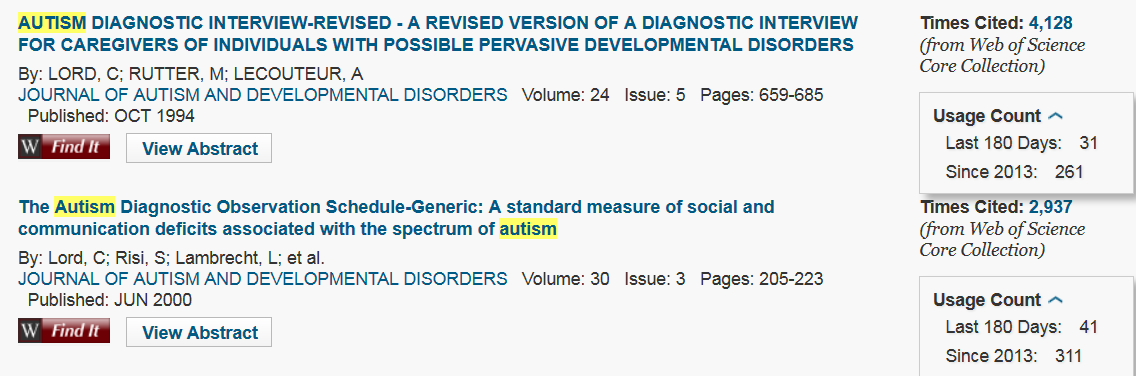 Use RefWorks to manage your references / create APA style bibliographyDirect export from EBSCO databases, JSTOR, Science Direct, and Google Scholar.For Web of Science must Add new reference and cut-and-paste each element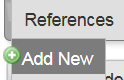 Double-check your references for errors!Write-and-Cite helps you cite sources as you writeSee http://library.truman.edu/archives/apa/style_reference.pdfhttps://owl.english.purdue.edu/owl/resource/560/08/Prepared by Jeff Beck, September 1, 2016